Информация о проведении мероприятиядистанционной фотовыставки «Земля – живая Планета!»Земля — живая планета.Равнины и горы, леса и поля,                                                                                                                              Вулканы, приливы, отливы, моря …                                                                                                                               Всё это — единый, большой организм.                                                                                                                                  А мы проявляем подчас эгоизм.                                                                                                                Живём, замечать, ничего не желая.                                                                                                        Опомнитесь, люди, планета — живая!"Детский эколого- биологический центр" города Каменск-Шахтинского приглашает всех желающих от 5 до 18 лет принять участие в фотовыставке «Земля – живая Планета!»-  сфотографируй живую природу (растения, животные)- срок проведения мероприятия с 22.06 - 23.06.2020 г. - фото отправь на Ватцап по номеру телефона 89064298590 - не забудь добавить информацию о себе: участник Ф.И., возраст, название работы
Ваши  фото будут размещены для общего просмотра на сайте МБУ ДО «ДЭБЦ» в ВК, где любой сможет полюбоваться объектами живой природы нашей планеты Земля!.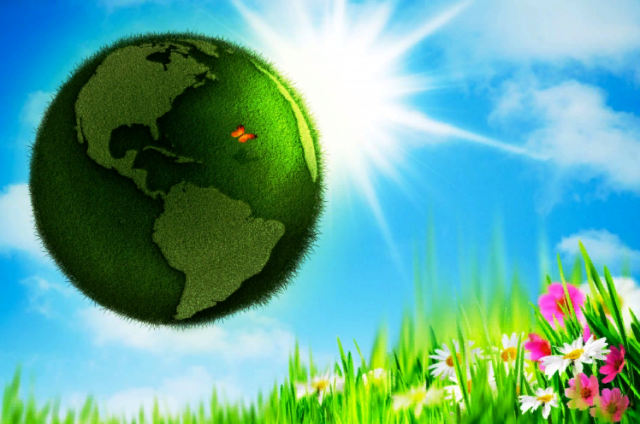 